REGISTRATION FORMName (Dr./Prof./Mr./Mrs./Ms) :Department		:Designation		:Organization		:Address		:  ___________________________________________________			   ___________________________________________________			   ___________________________________________________			   ____________________________Phone		:Mobile		:E-Mail		:Need Accommodation (Yes/No)	:(Can be arranged subject to availability and payment)Demand Draft DetailsDD No		: ____________________		Date     :Name of the Bank	: ________________________________Amount	:  …………………/-Signature of the applicantSponsorshipMr. /Ms ____________________________ will be permitted to participate in the two days seminar if selected.  Signature of HOD/Institution(With office seal)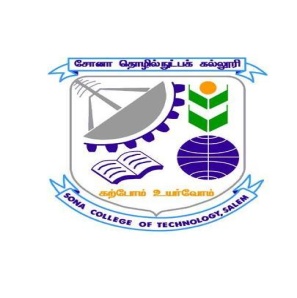 SONA COLLEGE OF TECHNOLOGY (Autonomous)Department of Master of Computer ApplicationsDST SponsoredNational Seminar onComputational Intelligence for Healthy FarmingInnovation Challenges and Research Perspectives18th and 19th December 2015